12.IV.2020/21Zajęcia dodatkowe – Plastyczno – konstrukcyjneSprawdź, czy masz wszystko; -"kotki" wierzbowe,- klej- Magic lub Wikol,-brązowa farba i pędzel lub brązowa krepa-kredki. Załącznik 1To jest wierzba głowiasta. Zanim pojawią się pierwsze „kotki” jej gałęzie (korona) są bardzo mocno przycinane, co z czasem prowadzi do wykształcenia się charakterystycznej głowy wierzbowej. Do tego celu nadają się wierzby: krucha i biała, które szybko rosną i co 4-5 lat można im odciąć wyrosłe konary. W przypadku innych rodzajów drzew liściastych lepiej tego nie robić bo doprowadzi to z czasem do zachorowań drzew a choroby mogą przenieść się na nasze drzewa owocowe.Wierzba staje się szybko siedliskiem/mieszkaniem wielu gatunków roślin i zwierząt. W szczelinach wierzbowej głowy tworzą się liczne dziuple, w których zamieszkują np. sikory, pliszki, wróble, puszczyki, szpaki czy kawki. Ptaki znajdują tu dużo pożywienia w postaci owadów. We wnętrzu spróchniałych wierzb chronią się pożyteczne trzmiele, zimują padalce. Korę wierzbową obrasta mnóstwo porostów- przysmak zająca, jeży i drobnych gryzoni. Człowiek też może korzystać z dobrodziejstw jakie oferuje wierzba. Wierzba to roślina, która wykazuje wiele właściwości leczniczych. Najbardziej jest znana jako roślinna aspiryna, która obniża gorączkę i zmniejsza stan zapalny. Jakie jeszcze działanie ma wierzba?- polecam artykuł "Wierzba- właściwości lecznicze i zastosowanie produktów z wierzby. (https://muratordom.pl.) Kiedy wierzby zakwitną, ich pyłek będzie ważnym źródłem wczesnowiosennego pożywienia dla pszczół.Wierzba uważana jest za najbardziej „polskie drzewo”, tak jak bocian biały jest najbardziej "polskim ptakiem". Zarówno wierzba głowiasta jak i bocian są umieszczane w logo (charakterystyczny znaczek) Towarzystwa Przyrodniczego.To tyle ciekawostek!Zabieramy się do pracy:-pomaluj lub wyklej krepą pień i gałęzie wierzby. Gdy wierzba będzie schła, wybierz się z rodzicami/ dziadkami na spacer w poszukiwaniu wierzby- zrób sobie z nią zdjęcie to piękne drzewo.-do gałęzi naszej wierzby przyklej „kotki”-kredkami narysuj gdzie rośnie Twoja wierzba : przy drodze gdzie jeżdżą różne samochody, przy polu na którym rolnik przygotowuje ziemię do pierwszych siewów, a może na budzącej się wiosną łące? Czekamy na ciekawe zdjęcia!Życzę miłej zabawy i udanego spaceru. 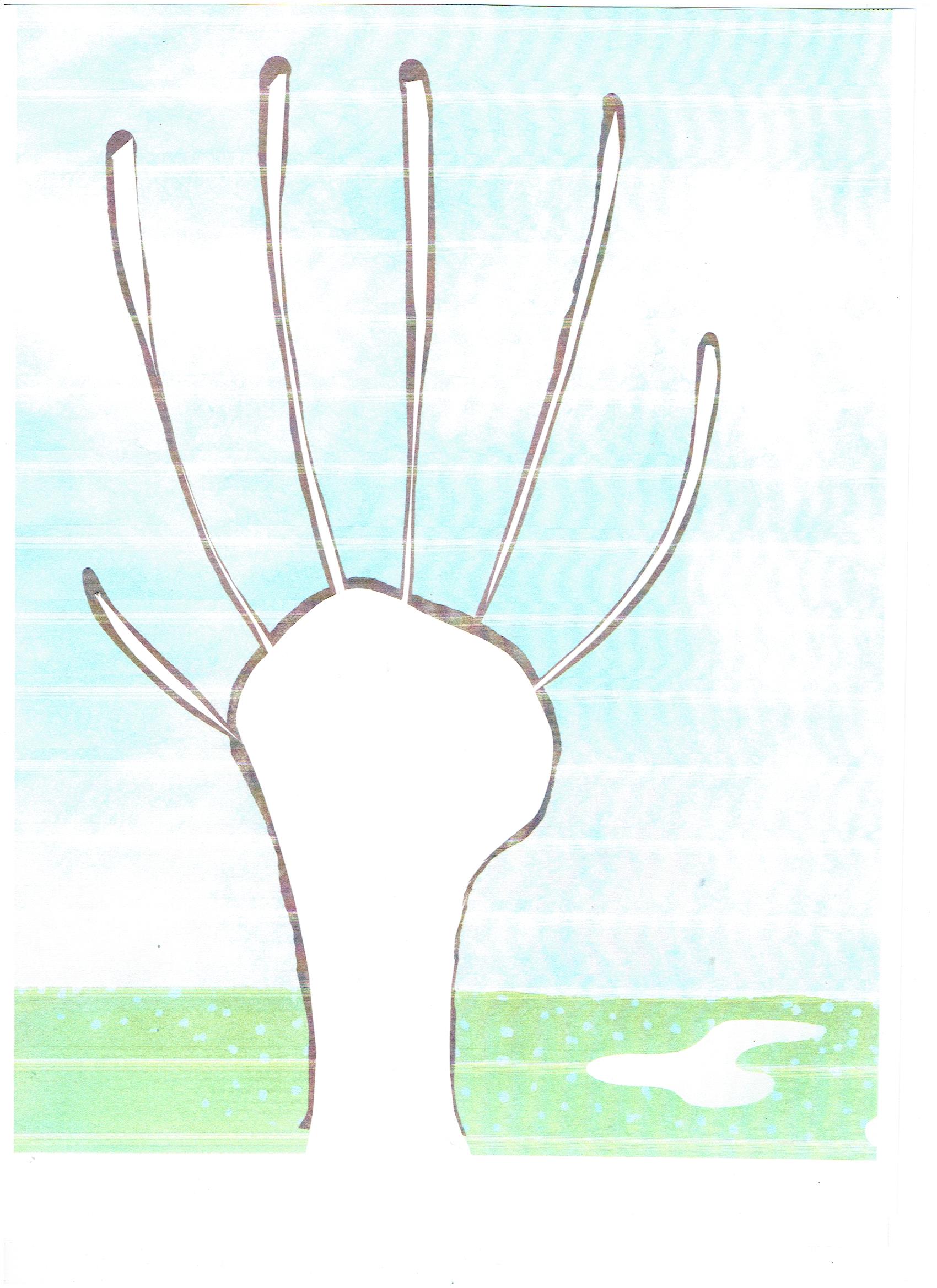 